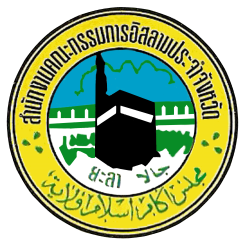 جدوال كورسوس  فرا فركهوينن  ( كلوارئا بهائيا )ตารางการอบรมครอบครัวสุขสันต์  ( อบรมก่อนแต่งงาน )         برتمفت دمجليس أكام إسلام ولاية جالاณ. สำนักงานคณะกรรมการอิสลามประจำจังหวัดยะลา     تاهون     1440   هـ.                                          ประจำปี  พ.ศ.  2562   					                                                                                             حاج وان دأود   ساليح              			                                                                                              ستيأوسها مجليس أئام إسلام ولاية جالا089-975-8083                                                                                                                                                                     هاريวัน تغكلวันที่   جمเวลา خصوصสำหรับ برتمفت  สถานที่إثنينจันทร์  7 / มกราคม / 256216.00  - 00 . 08للاكيชาย بيليق مشوارة مجليس إسلام جالاห้องประชุมชั้น 3  สำนักงาน กอจ.ยะลาإثنينจันทร์  14 / มกราคม / 256216.00  - 00 . 08فرمفوانหญิง بيليق مشوارة مجليس إسلام جالاห้องประชุมชั้น 3  สำนักงาน กอจ.ยะลาإثنينจันทร์  4/ กุมภาพันธ์ /  256216.00  - 00 . 08للاكيชาย بيليق مشوارة مجليس إسلام جالاห้องประชุมชั้น 3  สำนักงาน กอจ.ยะลาإثنينจันทร์  11 / กุมภาพันธ์ / 256216.00  - 00 . 08فرمفوانหญิง بيليق مشوارة مجليس إسلام جالاห้องประชุมชั้น 3  สำนักงาน กอจ.ยะลาإثنينจันทร์  4 / มีนาคม /  256216.00  - 00 . 08للاكيชาย بيليق مشوارة مجليس إسلام جالاห้องประชุมชั้น 3  สำนักงาน กอจ.ยะลาإثنينจันทร์  11 / มีนาคม /  256216.00  - 00 . 08فرمفوانหญิง بيليق مشوارة مجليس إسلام جالاห้องประชุมชั้น 3  สำนักงาน กอจ.ยะลาإثنينจันทร์  18 / มีนาคม /  256216.00  - 00 . 08للاكيชาย بيليق مشوارة مجليس إسلام جالاห้องประชุมชั้น 3  สำนักงาน กอจ.ยะลาإثنينจันทร์  25 / มีนาคม /  256216.00  - 00 . 08فرمفوانหญิง بيليق مشوارة مجليس إسلام جالاห้องประชุมชั้น 3  สำนักงาน กอจ.ยะลาإثنينจันทร์  1 / เมษายน / 256216.00  - 00 . 08للاكيชาย بيليق مشوارة مجليس إسلام جالاห้องประชุมชั้น 3  สำนักงาน กอจ.ยะลาإثنينจันทร์  8 / เมษายน / 256216.00  - 00 . 08فرمفوانหญิง بيليق مشوارة مجليس إسلام جالاห้องประชุมชั้น 3  สำนักงาน กอจ.ยะลาإثنينจันทร์  15 / เมษายน /  256216.00  - 00 . 08للاكيชาย بيليق مشوارة مجليس إسلام جالاห้องประชุมชั้น 3  สำนักงาน กอจ.ยะลาإثنينจันทร์  22 / เมษายน /  256216.00  - 00 . 08فرمفوانหญิง بيليق مشوارة مجليس إسلام جالاห้องประชุมชั้น 3  สำนักงาน กอจ.ยะลาإثنينจันทร์  17 / มิถุนายน / 256216.00  - 00 . 08للاكيชาย بيليق مشوارة مجليس إسلام جالاห้องประชุมชั้น 3  สำนักงาน กอจ.ยะลาإثنينจันทร์  24 / มิถุนายน / 256216.00  - 00 . 08فرمفوانหญิง بيليق مشوارة مجليس إسلام جالاห้องประชุมชั้น 3  สำนักงาน กอจ.ยะลาإثنينจันทร์  1 / กรกฎาคม / 2562 16.00  - 00 . 08للاكيชาย بيليق مشوارة مجليس إسلام جالاห้องประชุมชั้น 3  สำนักงาน กอจ.ยะลาإثنينจันทร์  8 / กรกฎาคม /256216.00  - 00 . 08فرمفوانหญิง بيليق مشوارة مجليس إسلام جالاห้องประชุมชั้น 3  สำนักงาน กอจ.ยะลาإثنينจันทร์  5 / สิงหาคม  / 256216.00  - 00 . 08للاكيชาย بيليق مشوارة مجليس إسلام جالاห้องประชุมชั้น 3  สำนักงาน กอจ.ยะลาإثنينจันทร์  19 / สิงหาคม / 256216.00  - 00 . 08فرمفوانหญิง بيليق مشوارة مجليس إسلام جالاห้องประชุมชั้น 3  สำนักงาน กอจ.ยะลาإثنينจันทร์  16/ กันยายน/ 256216.00  - 00 . 08للاكيชาย بيليق مشوارة مجليس إسلام جالاห้องประชุมชั้น 3  สำนักงาน กอจ.ยะลาإثنينจันทร์  23 / กันยายน / 256216.00  - 00 . 08فرمفوانหญิง بيليق مشوارة مجليس إسلام جالاห้องประชุมชั้น 3  สำนักงาน กอจ.ยะลาإثنينจันทร์  7 / ตุลาคม / 256216.00  - 00 . 08للاكيชาย بيليق مشوارة مجليس إسلام جالاห้องประชุมชั้น 3  สำนักงาน กอจ.ยะลาإثنينจันทร์  14 / ตุลาคม /  256216.00  - 00 . 08فرمفوانหญิง بيليق مشوارة مجليس إسلام جالاห้องประชุมชั้น 3  สำนักงาน กอจ.ยะลาإثنينจันทร์  4 / พฤศจิกายน/  256216.00  - 00 . 08للاكيชาย بيليق مشوارة مجليس إسلام جالاห้องประชุมชั้น 3  สำนักงาน กอจ.ยะลาإثنينจันทร์   18 /พฤศจิกายน / 256216.00  - 00 . 08فرمفوانหญิง بيليق مشوارة مجليس إسلام جالاห้องประชุมชั้น 3  สำนักงาน กอจ.ยะลาإثنينจันทร์  2 / ธันวาคม /  256216.00  - 00 . 08للاكيชาย بيليق مشوارة مجليس إسلام جالاห้องประชุมชั้น 3  สำนักงาน กอจ.ยะลาإثنينจันทร์  9 / ธันวาคม / 256216.00  - 00 . 08فرمفوانหญิง  بيليق مشوارة مجليس إسلام جالاห้องประชุมชั้น 3  สำนักงาน กอจ.ยะลา